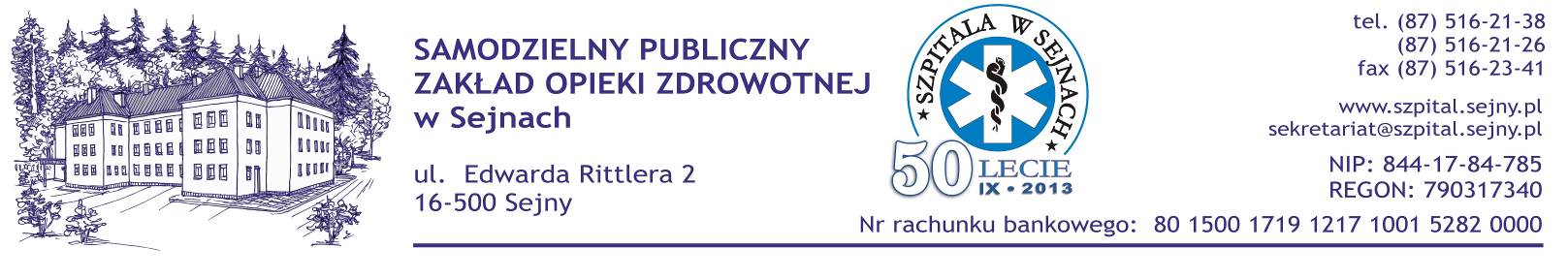 Sejny, dnia 29 grudnia 2015 r.Wszyscy WykonawcyStrona internetowa ZamawiającegoTablica ogłoszeń Zamawiającegoznak sprawy: 16/ZP/2015dotyczy: usługi przygotowywania posiłków w kuchni szpitalnej 
               WYJAŚNIENIA DOTYCZĄCEZGŁOSZONYCH W POSTĘPOWANIU ZAPYTAŃ I WĄTPLIWOŚCIZamawiający, działając na podstawie art. 38 ust. 2 i 4 ustawy z dnia 29 stycznia 2004 r. Prawo Zamówień publicznych (t. jedn.: Dz. U. z 2013 r. poz. 907 ze zm.), przedstawia niniejszym wyjaśnienia dotyczące zgłoszonych w postępowaniu zapytań i wątpliwości: Jakie w chwili obecnej jest zużycie i mediów (woda, kanalizacja, gaz, energia elektryczna) ponoszone przez obecnego Wykonawcę?     Odpowiedź. Średnie miesięczne zużycie energii elektrycznej wynosi 2320 kWh. Prosimy o przesłanie skanu umowy z obecnym wykonawcą w/w usługi.    Odpowiedź. Pytanie nie dotyczy wątpliwości dotyczących SIWZ. Odpowiedzi wraz z dokumentami mogą być udzielone indywidualnie jako informacja publiczna a nie interpretacja SIWZ wynikająca z przepisów ustawy o zamówieniach publicznych.Prosimy o przesłanie skanu faktur od obecnego wykonawcy w/w usługi za okres ostatnich 6 miesięcy.Odpowiedź. Pytanie nie jest wątpliwością dotyczącą SIWZ. Odpowiedzi wraz z dokumentami mogą być udzielone indywidualnie jako informacja publiczna a nie interpretacja SIWZ wynikająca z przepisów ustawy o zamówieniach publicznych.Prosimy o przedstawienie aktualnej decyzji dopuszczającej obiekty związane z w/w postępowaniem do użytkowania przez Państwową Inspekcję Sanitarną.       Odpowiedź. Pytanie nie jest wątpliwością dotyczącą SIWZ. Odpowiedzi wraz z dokumentami mogą być udzielone indywidualnie jako informacja publiczna a nie interpretacja SIWZ wynikająca z przepisów ustawy o zamówieniach publicznych.Czy po ostatnich kontrolach Państwowa Inspekcja Sanitarna wydała jakikolwiek nakaz dotyczący stanu technicznego bądź sanitarno-epidemilogicznego w kuchni o której mowa w SIWZ?    Odpowiedź. Pytanie nie jest wątpliwością dotyczącą SIWZ. Odpowiedzi wraz z dokumentami mogą być udzielone indywidualnie jako informacja publiczna a nie interpretacja SIWZ wynikająca z przepisów ustawy o zamówieniach publicznych.Jeżeli tak, proszę o przesłanie skanu takiego pisma.     Odpowiedź. Pytanie nie jest wątpliwością dotyczącą SIWZ. Odpowiedzi wraz z dokumentami mogą być udzielone indywidualnie jako informacja publiczna a nie interpretacja SIWZ wynikająca z przepisów ustawy o zamówieniach publicznych.Czy Zamawiający dopuści wykorzystanie istniejących pomieszczeń jedynie do dystrybucji posiłków przygotowywanych w innej kuchni będącej w użytkowaniu potencjalnego Wykonawcy? Dopuszczenie takiego rozwiązania jest konieczne w przypadku remontu pomieszczeń, który może być konieczny w czasie trwania kontraktu.     Odpowiedź. W przypadku konieczności przeprowadzenia bieżącego remontu uniemożliwiającego krótkotrwałe wyłączenie pomieszczeń kuchni Zamawiający dopuści  proponowane rozwiązanie.Prosimy o przesłanie rzutów kuchni i pomieszczeń, które dotyczą w/w usługi.     Odpowiedź. Wykonawca posiada możliwość oględzin pomieszczeń kuchni po uprzednim ustaleniu terminu z Zamawiającym.  Czy pomieszczenia, które będą wydzierżawione Wykonawcy w związku z realizacją przedmiotu zamówienia odpowiadają przepisom prawa a w szczególności HACCP, zasadom bezpieczeństwa i higieny pracy, p.poż., uwzględniają potrzeby osób niepełnosprawnych w zakresie przystosowania pomieszczeń zgodnie z wymaganiami dostępności do nich?       Odpowiedź. Wykonawca jako profesjonalista ma możliwość oględzin pomieszczeń kuchni i dostosowania kuchni do wymogów obowiązujących przepisów.Czy pomieszczenia te wymagają przeprowadzenia remontu?       Odpowiedź. Tak. Czy w stosunku do tych pomieszczeń Zamawiający posiada decyzje nakazujące przeprowadzenia prac, a wydane przez inspekcje zewnętrzne według właściwości miejscowej Zamawiającego, np. SANEPID, PIP, UDT itp.? Jeżeli są, to prosimy o podanie, jakie są to zalecenia oraz w jakich terminach należy je wykonać i po czyjej stronie leży koszt ich wykonania?       Odpowiedź. Zamawiający nie posiada decyzji.Czy i jakie urządzenia podlegają Dozorowi Technicznemu? Kto będzie ponosił koszty dozoru i w jakiej są one wysokości?       Odpowiedź. Urządzenia nie podlegają Dozorowi Technicznemu.Prosimy o podanie zestawienia wyposażenia pomieszczeń kuchennych, które jest niesprawne. Czy Zamawiający gwarantuje, że na dzień przekazania wyposażenia nowemu Wykonawcy usługi żywienia wyposażenie będzie sprawne? (dot. sprzętu przekazywanego).       Odpowiedź. Wyposażenie pomieszczeń kuchni jest sprawne.Czy sprzęt podany w wykazie (załącznik nr 9 do SIWZ) jest w 100% własnością Zamawiającego, czy też innych podmiotów?       Odpowiedź. Sprzęt podany w wykazie (załącznik nr 9 do SIWZ) jest własnością Zamawiającego.Prosimy o podanie uśrednionych kosztów napraw ponoszonych na sprzęt wykorzystywany przy w/w usłudze w latach 2014 i 2015 (od stycznia do listopada)?       Odpowiedź. Zamawiający nie ponosił takich kosztów.Jaka jest maksymalna ilość prądu dostępna w pomieszczeniach będących przedmiotem dzierżawy. Jaka jest teraz dostępna moc, i o ile tę moc można zwiększyć?       Odpowiedź. Do pomieszczeń kuchennych dostarczany jest prąd o mocy 40 kW, można zwiększyć do 52 kW.Czy Zamawiający wyraża zgodę na świadczenie usług żywienia dla podmiotów trzecich, tj. wykonywanie usług cateringowych w dzierżawionych pomieszczeniach?       Odpowiedź. Nie wyraża zgody.Czy Zamawiający zwróci Wykonawcy poniesione nakłady i wydatki w związku z dzierżawą pomieszczeń, a w szczególności na remont pomieszczeń w przypadku wcześniejszego rozwiązania niniejszej umowy, odstąpienia od umowy lub innego sposobu wygaśnięcia stosunku zobowiązaniowego wynikającego z niniejszej umowy bez względu na przyczynę jej rozwiązania?       Odpowiedź. Zamawiający nie przewiduje zwrotu wartości nakładów ponad obowiązek wynikający z przepisów prawa cywilnego.Czy w czynsz został wliczony podatek od nieruchomości?       Odpowiedź. Tak.Prosimy o opublikowanie zestawienia wydanych śniadań, obiadów i kolacji w okresie od 01.01.2015 roku do 31.11.2015 roku?       Odpowiedź. Wniosek nie jest wątpliwością dotyczącą SIWZ. Odpowiedzi wraz z dokumentami mogą być udzielone indywidualnie jako informacja publiczna a nie interpretacja SIWZ wynikająca z przepisów ustawy o zamówieniach publicznych.Czy w czasie trwania umowy z nowym Wykonawcą usługi żywienia Zamawiający planuje zwiększenie ilości łóżek na poszczególnych oddziałach? Jeśli tak prosimy o podanie ich ilości.       Odpowiedź. Zamawiający na dzień ogłoszenia przetargu nie ma takich planów. Prosimy o opublikowanie przykładowego jadłospisu dekadowego, który był realizowany u Zamawiającego przez obecnego Wykonawcę usługi żywienia.       Odpowiedź. Wniosek nie jest wątpliwością dotyczącą SIWZ. Odpowiedzi wraz z dokumentami mogą być udzielone indywidualnie jako informacja publiczna a nie interpretacja SIWZ wynikająca z przepisów ustawy o zamówieniach publicznych.Prosimy o opublikowanie zestawienia faktur za media wykorzystywane przez kuchnię szpitalną, którymi Zamawiający obciążył obecnego Wykonawcę usługi żywienia w okresie od 01.11.2014 roku do 31.10.2015 roku. Prosimy o wyrażenie poszczególnych kwot w wartościach netto.       Odpowiedź. Wniosek zmierza do udostępnienia informacji, a nie do wyjaśnienia SIWZ.W jakim stanie jest dach na budynku kuchni? Kiedy ostatnio był przeprowadzony remont dachu?       Odpowiedź. Kuchnia znajduje się na parterze budynku szpitala, który jest dwupiętrowy. Dach jest po remoncie.